wtorek, 28 kwietnia 2020TEMAT DNIA: Ćwiczenia dykcji.                                                                  EDUKACJA POLONISTYCZNAPoćwiczymy dziś piękną wymowę czyli dykcję. Dykcja to sposób mówienia, poprawnego wymawiania wyrazów. Zasadnicza umiejętność w wykonywaniu takich zawodów jak: śpiewak, aktor, prezenter telewizyjny lub radiowy.Wybierz jeden z wierszyków i naucz się go na pamięć (ćwicz.pol.-społ.s.72),Zabaw się w aktora i poćwicz łamańce językowe:Czarna krowa w kropki bordo żuła trawę kręcąc mordą.Nie pieprz wieprza pieprzem Pietrze, bo bez pieprzu wieprz jest lepszy.W Szczebrzeszynie chrząszcz brzmi w trzcinie i Szczebrzeszyn z tego słynie. Król Karol kupił królowej Karolinie korale koloru koralowego.Stół z powyłamywanymi nogami. W czasie suszy szosa sucha.Filmy dzielą się na:animowane – oparte na animacji (np. „Toy story”),dokumentalne – opowiadające o prawdziwych wydarzeniach w formie dokumentu,fabularne – te dzielą się jeszcze na: przygodowe, historyczne, kostiumowe, przyrodnicze, sensacyjne, kryminalne, wojenne, fantastyczne, horrory, komedie … 5.Uzupełnij zdania i zapisz je w zeszycie w linie. Filmy opowiadające o życiu zwierząt w różnych miejscach na świecie, to filmy… Jeżeli chcemy poznać dzieje królów, musimy obejrzeć filmy… Ludzie, którzy lubią filmy o tematyce fantastycznej, wybierają filmy… Kiedy bohaterowie filmu poszukują skarbu lub rozwiązania zagadki, to z pewnością patrzymy na film… Gdy do akcji wkracza detektyw, to film… Jeżeli oglądamy zaczarowaną krainę z magicznymi przedmiotami i wróżkami to jest to …Dla chętnych Piszę s. 68, ćwicz 1-2.                                       EDUKACJA MATEMATYCZNO-PRZYRODNICZAOblicz dowolnym sposobem działania w ćwicz.1 (ćwicz.mat.-przyr.s.46) oraz zapis słowny liczb w ćwicz.2.Przeczytaj i rozwiąż ustnie zadania ze s. 42 i 43 (podr. mat-przyr.)W zeszycie napisz rozwiązanie  jednego, wybranego zadania Grażyny i zad.2 s. 43.Przeczytaj ciekawostki o zwierzętach (podr. mat-przyr.s.41)                                             INFORMATYKAKorzystając z programu ”Word” przepisz wybraną informację o roślinie lub zwierzęciu (podr. mat-przyr.s.40-41). Spróbuj zmieniać kolor czcionki i zastosować pogrubienie, pochylenie lub podkreślenie.Dziękuję tym, którzy przysłali mi już piękne prace o Wrocławiu. Zachęcam mocno pozostałych. Zdjęcia prac przysyłamy do 30.04 (czwartek). Pozdrawiam. Aleksandra Szafron 😊                                             JĘZYK ANGIELSKIDrodzy Uczniowie,Dziś zachęcam do nauki i utrwalenia nazw dni tygodnia po angielsku :) 
Days of the week – Dni tygodniaMONDAY  - PONIEDZIAŁEKTUESDAY – WTOREKWEDNESDAY – ŚRODATHURSDAY – CZWARTEKFRIDAY – PIĄTEKSATURDAY – SOBOTASUNDAY – NIEDZIELAProponuję prostą piosenkę, która pomoże Wam w nauce prawidłowej wymowy dni tygodnia po angielsku. Skopiujcie ten adres i zaśpiewajcie:https://www.youtube.com/watch?v=mXMofxtDPUQ&vl=pl Poniżej umieszczam też adresy, które zawierają gry utrwalające nazwy dni tygodnia. Życzę udanej zabawy:https://wordwall.net/resource/673728/angielski/days-weekhttps://wordwall.net/resource/928063/angielski/days-weekhttps://wordwall.net/resource/1433505/angielski/days-weekhttps://wordwall.net/resource/919437/angielski/days-weekNa koniec proszę uzupełnić brakujące litery w dniach tygodnia i zapisać je we właściwej kolejności, zaczynając od poniedziałku: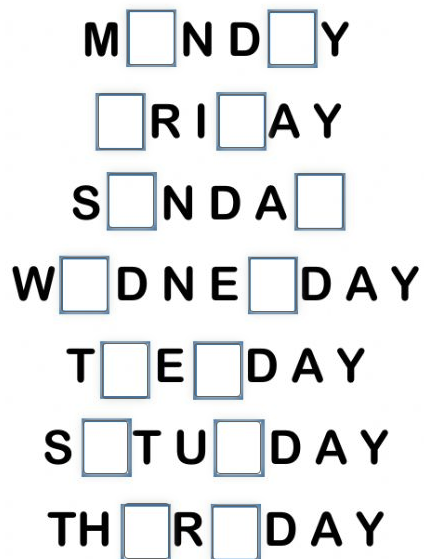 